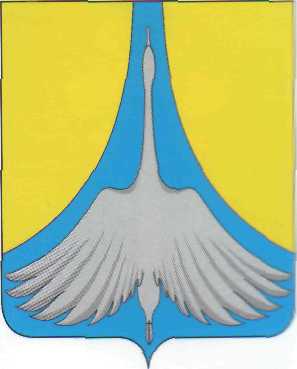 РОССИЙСКАЯ ФЕДЕРАЦИЯАДМИНИСТРАЦИЯ  СИМСКОГО ГОРОДСКОГО ПОСЕЛЕНИЯАШИНСКОГО МУНИЦИПАЛЬНОГО РАЙОНАЧЕЛЯБИНСКОЙ  ОБЛАСТИП О С Т А Н О В Л Е Н И Еот 08.02.2021 года № 20«Об утверждении перечня органов и организаций, которые согласовывают проекты организации дорожного движения, разрабатываемые для автомобильных дорог местного значения Симского городского поселения либо их участков, а также для иных автомобильных дорог либо их участков, расположенных в границах Симского городского поселения»В целях реализации Федерального закона от 29 декабря 2017 года 
№ 443-ФЗ «Об организации дорожного движения в Российской Федерации и о внесении изменений в отдельные законодательные акты Российской Федерации», руководствуясь статьей 16 Федерального закона от 06 октября 2003 года №131-ФЗ «Об общих принципах организации местного самоуправления в Российской Федерации» ФЗ-131 от 06.10.2003г.  и на основании статьи 9, п. 5 Устава Симского городского поселения, администрации Симского городского поселенияПОСТАНОВЛЯЕТ:Утвердить Перечень органов и организаций, которые согласовывают проекты организации дорожного движения, разрабатываемые для автомобильных дорог местного значения Симского городского поселения либо их участков для иных автомобильных дорог либо их участков, расположенных в границах Симского городского поселения. (Приложение 1).Настоящее Постановление вступает в законную силу со дня его подписания и подлежит опубликованию на официальном сайте администрации Симского городского поселения www.gorodsim.ru Контроль за исполнением настоящего постановления оставляю за собой.Глава администрацииСимского городского поселения                                                                     Р.Р. ГафаровПриложение № 1 к постановлению администрации Симского городского поселения от 08.02.2021 года № 20Перечень органов и организаций, которые согласовывают проекты организации дорожного движения, разрабатываемые для автомобильных дорог местного значения Симского городского поселения либо их участков, а также для иных автомобильных дорог либо их участков, расположенных в границах Симского городского поселенияОрганами и организациями, которые согласовывают проекты организации дорожного движения, разрабатываемые для автомобильных дорог местного значения Симского городского поселения либо их участков, а также для иных автомобильных дорог либо их участков, расположенных в границах Симского городского поселения, являются:Федеральное дорожное агентство или подведомственные ему федеральные государственные учреждения либо в случаях, если автомобильные дороги переданы в доверительное управление Государственной компании «Российские автомобильные дороги», этой компанией при условии, что автомобильные дороги местного значения либо их участки примыкают к автомобильным дорогам федерального значения или пересекают их.Органы государственной власти Челябинской области, уполномоченные в области организации дорожного движения, в случае, если автомобильные дороги местного значения либо их участки примыкают к автомобильным дорогам регионального или межмуниципального значения Челябинской области. Отдел Государственной инспекции безопасности дорожного движения Отдела Министерства внутренних дел Российской Федерации по Ашинскому району Главного управления Министерства внутренних дел Российской Федерации по Челябинской области.Эксплуатирующие организации, владеющие объектами инженерной инфраструктуры и правообладатели земельных участков, на территории которых планируется проведение земляных работ, проведение которых необходимо в соответствии с проектами организации дорожного движения, разрабатываемые для автомобильных дорог местного значения Симского городского поселения либо их участков.Юридические лица, владеющие автомобильными дорогами на вещном праве в соответствии с законодательством Российской Федерации в случае, если их участки примыкают к автомобильным дорогам местного значения Симского городского поселения или пересекают их.Глава администрацииСимского городского поселения                                                                              Р.Р. Гафаров